VOORAANKONDIGINGStudiedag Sector Psychodrama NVGP Zaterdag 2 maart 2019 te Utrecht Groepsdynamiek en PsychodramaHenk Gilhuis en Carine BurgerWij zijn verheugd jullie te kunnen uitnodigen voor de studiedag van de Sector Psychodrama NVGP op zaterdag 2 maart 2019.Dit onder de bezielende leiding van Carine Burger en Henk Gilhuis, beiden zowel groepspsychotherapeut als psychodramaturg en ook opleiders op deze gebieden. Ze kennen elkaar al sinds hun eerste passen op de psychodramavloer. Het thema groepsdynamica en psychodrama is hen door de jaren heen blijven boeien. Ook in de workshops, die ze samen met veel (spel)plezier verzorgden voor de opleiding Psychodrama NVGP. En ze schreven er over in “Psychodrama in de Praktijk” (Hogrefe 2014). Tijdens deze middag willen Henk en Carine graag -met jullie als deelnemers -verder stoeien over dit onderwerp, zowel spelend als reflecterend. Daarbij nodigen ze jullie ook uit om eigen ervaringen als psychodramatherapeut/ groepstherapeut/ coach in te brengen zoals: “Hoe maak jij gebruik van de dynamiek in de groep bij psychodrama? Wat werkt er? Waar loop je tegen aan?” Tijdens de dag zullen relevante zaken aan bod komen, zoals: Welke groepsfenomenen komen tot uiting in een psychodramagroep en tijdens welke fasen van het psychodrama? Hoe kun je de kracht van de groep zo goed mogelijk benutten, waardoor het psychodrama meer is dan een therapie in groepsverband? Hoe ga je om met storende processen in de groep, weerstanden die samenhangen  met de structuur van een psychodrama-sessie etc.Interpersoonlijke conflicten binnen de groep en hoe deze te bewerken in een pychodramagroep?Hoe combineer je het werken IN de groep met het werken MET de groep? Praktische oefeningen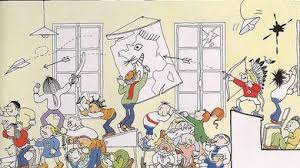 ProgrammaDe studiedag opent om 9.30 u en duurt tot ca. 17 uur. Het concrete programma wordt in een later stadium bekend gemaaktAanmeldingAanmelden kan alvast via het secretariaat van de NVGP: secretariaat@groepspsychotherapie.nlmet overmaking van het (van toepassing zijnde) bedrag naar NVGP te Utrecht onderrekeningnummer NL 64 INGB 0000 719966 	o.v.v. Sectordag Psychodrama 2019Inschrijving is definitief na betaling.Restitutie is niet meer mogelijk na 22 februari 2019, wel kan een collega je plaats innemen. Deelnamekosten zijn inclusief thee/ koffie en eenvoudige lunch. Sectorleden:		65-Niet-sectorleden: 	95-Accreditatie voor  FGzPt en Register voor Vaktherapie is aangevraagd. LocatieSt Antonius ZiekenhuisSoestwetering 13543 AZ UtrechtInfo over parkeren, ov en routebeschrijving: http://www.antoniusziekenhuis.nl/contact/routes/route-utrecht/#parkerenIn het ziekenhuis volg je Route 38 "poli psychiatrie en psychologie", dan bordjes naar ruimte G             Meer informatie over deze dag bij de coördinatoren Sector Psychodrama NVGP:sonja.sleegers@ziggo.nlsaskia.doggen@xs4all.nl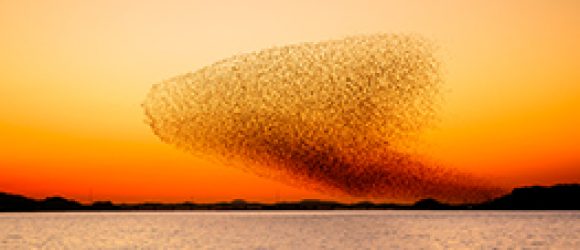 